One day someone asked Jesus a tricky question, “Who is my neighbour?” Jesus answered by telling one of his stories, called a parable.There was once a Jewish man who was on a journey from Jerusalem to Jericho, when robbers set upon him. They stripped him of his clothes, beat him up and left him by the roadside. A priest happened to pass by. He saw the man lying injured and walked by on the other side of the road. Then another man came along. He went over and looked at the man but then he walked away too.Next came a Samaritan. When he saw the poor injured man lying in the ditch he went over to him, cleaned his wounds and bandaged them up. Then he helped the man to climb up onto his own animal and took him to an inn, where he could be looked after. Next day the Samaritan gave the innkeeper two silver coins. “Take care of him,” he told the innkeeper.Jesus ended the story with a question, “Which of the three was a neighbour to the man?”(based on Luke 10: 25−37)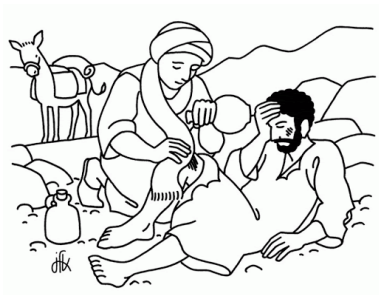 